«Бекітемін»\Оқу ісінің меңгерушісі:С.Е.Калиева«Қ.Жазықов атындағы орта мектебі»КММ«Бекітемін»Оқу  ісінің меңгерушісі:С.Е.КалиеваКүні:Ашық сабақТақырыбы: Қаңқа құпиясыПәні: жаратылыстануКласы:2Пән мұғалімі: Н.Қ.Мұстафа2021-2022 оқу жылы«Қ.Жазықов атындағы орта мектебі»КММОблыстық семинар«Кәсіби шеберлік-білім сапасының кепілі»Тақырыбы: Қаңқа құпиясыПәні: жаратылыстануКласы:2Пән мұғалімі: Н.Қ.Мұстафа2021-2022 оқу жылыБөлімі:. АдамОртақ тақырып: Менің мектебімБөлімі:. АдамОртақ тақырып: Менің мектебімМектеп: «Қ.Жазықов атындағы орта мектебі»КММТақырыбы: Қаңқа құпиясыТақырыбы: Қаңқа құпиясыТақырыбы: Қаңқа құпиясыКүні:Күні:Мұғалімнің аты-жөні:Н.Қ.МұстафаСынып:2 Қатысқандардың саны:Қатыспағандардың саны:Оқумақсаттары2.2.3.1 - адамның тірек-қимыл жүйесінің қызметін анықтау;2.2.3.2 - дұрыс дене сымбатын  сақтаудың маңыздылығын түсіндіру;2.2.3.1 - адамның тірек-қимыл жүйесінің қызметін анықтау;2.2.3.2 - дұрыс дене сымбатын  сақтаудың маңыздылығын түсіндіру;СабақтыңмақсаттарыАдамқаңқасыныңнегізгібөліктерінжәнеолардыңқызметтерінсипаттайды;Барлық оқушылар:Қаңқаның құрылымын анықтайды.Адамқаңқасыныңнегізгібөліктерінжәнеолардыңқызметтерінсипаттайды;Барлық оқушылар:Қаңқаның құрылымын анықтайды.СабақтыңмақсаттарыКөпшілік оқушылар:Адамның тірек-қимыл жүйесінің қызметін атай алады.Көпшілік оқушылар:Адамның тірек-қимыл жүйесінің қызметін атай алады.СабақтыңмақсаттарыКейбір оқушылар:Қаңқаның тіректік қызметін қорғаныштық қызметтерінен ажырата алады. Өзденесінөзіндік бақылауарқылы дене сымбатын  дұрыс сақтаудың ережелерін біледіІб3лқұрастырады.Кейбір оқушылар:Қаңқаның тіректік қызметін қорғаныштық қызметтерінен ажырата алады. Өзденесінөзіндік бақылауарқылы дене сымбатын  дұрыс сақтаудың ережелерін біледіІб3лқұрастырады.Бағалау критерийіБілім алушылар:қаңқаның құрылымын анықтайды;адамның тірек-қимыл жүйесінің қызметін анықтайды;дұрыс дене сымбатын  сақтаудың маңыздылығын түсіндіру;қаңқасының негізгі бөліктерін және олардың қызметтерін сипаттайды;Білім алушылар:қаңқаның құрылымын анықтайды;адамның тірек-қимыл жүйесінің қызметін анықтайды;дұрыс дене сымбатын  сақтаудың маңыздылығын түсіндіру;қаңқасының негізгі бөліктерін және олардың қызметтерін сипаттайды;ТілдікмақсаттарОқушыларорындай алады:Адамқаңқасыныңнегізгібөліктерінжәнеолардыңқызметтерінсипаттайды;Пəндік лексика жəне терминология.Бассүйек, омыртқа жотасы, қабырға,жауырын, бұғана, сан және аяқ-қол сүйектері, қаңқа, дұрыс дене сымбаты, жаттығу, денсаулықОқушыларорындай алады:Адамқаңқасыныңнегізгібөліктерінжәнеолардыңқызметтерінсипаттайды;Пəндік лексика жəне терминология.Бассүйек, омыртқа жотасы, қабырға,жауырын, бұғана, сан және аяқ-қол сүйектері, қаңқа, дұрыс дене сымбаты, жаттығу, денсаулықТілдікмақсаттарСабақта диалог/жазу үшін пайдаланылатын сөйлемдер.Талқылау.Қаңқа неден құралады?Қандай сүйектерді білесің?Қандай сүйек тірек қызметін атқарады?Омыртқа дененің қай бөлігінде орналасқан?Біз негетікжүреміз?Партада қалай отырукерек?Қаңқа сүйектері өсе ме?Сабақта диалог/жазу үшін пайдаланылатын сөйлемдер.Талқылау.Қаңқа неден құралады?Қандай сүйектерді білесің?Қандай сүйек тірек қызметін атқарады?Омыртқа дененің қай бөлігінде орналасқан?Біз негетікжүреміз?Партада қалай отырукерек?Қаңқа сүйектері өсе ме?ТілдікмақсаттарЖазу.Қаңқа  бөліктері мен  қаңқаның қызметін атап жазадыЖазу.Қаңқа  бөліктері мен  қаңқаның қызметін атап жазадыҚұндылық-тарды дарытуСымбатты болып өсуінің маңыздылығы жайлы айта келе салауатты өмір салтына баулу. Сымбатты болып өсуінің маңыздылығы жайлы айта келе салауатты өмір салтына баулу. Пәнаралық байланысӘдебиеттік оқу,  дүниетануӘдебиеттік оқу,  дүниетануАКТИнтернет ресурсИнтернет ресурсАлдыңғы білімОқушылар дененің кейбір бөліктерін  және  қызметін  атап, көрсете біледі (бас, кеуде, қол, аяқ, табан, т.б.) және адамның өсуі мен дамуы үшін керек қажеттіліктерін анықтай алады.Оқушылар дененің кейбір бөліктерін  және  қызметін  атап, көрсете біледі (бас, кеуде, қол, аяқ, табан, т.б.) және адамның өсуі мен дамуы үшін керек қажеттіліктерін анықтай алады.ЖоспарЖоспарЖоспарЖоспарЖоспарЖоспарЖоспарланғануақытЖоспарланған іс-əрекетЖоспарланған іс-əрекетЖоспарланған іс-əрекетЖоспарланған іс-əрекетРесурстарСабақтың басы6 мин2  мин2 мин2 минҰйымдастыру кезеңі:1.Оқушылармен амандасу, түгендеу.2.Оқушыларды топтарға бөлу  ұйымдастыру:Түстер арқылы 2 топқа бөлуI-қызыл түстіII – жасыл түстіСаралау:Бұл жерде қолданудың«Жіктеу» тәсілі арқылы көрінеді.  Оқушылардың оқуға деген қызығушылығын арттыру мақсатында мүмкіндігінше оларға қолдану еркіндігі беріледі.Білу және түсіну.Миға шабуыл.(Ұ)	«Қайтала» ойыны- Орындарыңнан тұрыңдар. - Бастарыңнан сипаңдар-.Мойныңды көрсет.-Кеудеңді қағып қой,арқаңды көрсет.Ішіңді сипа.	- Қолдарыңды жоғары көтер. Алақандарыңды соқ. - Аяқтарыңмен тарсылдат.-Біз денеміздің қандай негізгі бөліктерін атадық?Дескриптор: Қаңқаның негізгі бөліктерін атайды;(Ж)Оқушыларға маңдайына қырындап соғып көруді ұсыну.- Не байқадыңдар?(Қатты негіз-сүйек). - Бір-бірлеріңнің	омыртқаларыңды табыңдар. Орындарыңнан тұрып,аяқтың ұшына дейін қолыңды жеткізуге тырыс.- Ал енді қолыңа қалам алып, қолыңды бүкпей жазуға тырыс.Бұл мүмкінбе?Неліктен? (Себебі қолымызда әртүрлі қысқа,қозғалмалы сүйектер бар)- Енді осы барлық сүйек өзара қосылып не құрайды?Дескриптор: Қаңқаның қызметін анықтайды;Мақсатты анықтау.Біз бүгін білеміз: Қаңқа не үшін қажет?Қаңқаның бөліктері мен атауларыТақырыпты ашу. Зерттеу жүргізу:2 оқушыны шақырып, 2 қуыршақты   тік тұрғызу.Бірінші қуыршақ тік тұрды ма? Неге?Екіншісі ше? Неге?Қорытынды: Бірінші қуыршақтың денесі жұмсақ, тірек жоқ. Демек адам тік тұру үшін оған тірек,  қаңқа керек екен.Дескриптор: қаңқаның тірек қызметін сипаттайды;ҚБ: Басбармақ арқылы(МК)Оқушыларға омыртқаның құрылысымен жұмысы туралы видео ұсыну.Саралау: Дереккөздер арқылыҰйымдастыру кезеңі:1.Оқушылармен амандасу, түгендеу.2.Оқушыларды топтарға бөлу  ұйымдастыру:Түстер арқылы 2 топқа бөлуI-қызыл түстіII – жасыл түстіСаралау:Бұл жерде қолданудың«Жіктеу» тәсілі арқылы көрінеді.  Оқушылардың оқуға деген қызығушылығын арттыру мақсатында мүмкіндігінше оларға қолдану еркіндігі беріледі.Білу және түсіну.Миға шабуыл.(Ұ)	«Қайтала» ойыны- Орындарыңнан тұрыңдар. - Бастарыңнан сипаңдар-.Мойныңды көрсет.-Кеудеңді қағып қой,арқаңды көрсет.Ішіңді сипа.	- Қолдарыңды жоғары көтер. Алақандарыңды соқ. - Аяқтарыңмен тарсылдат.-Біз денеміздің қандай негізгі бөліктерін атадық?Дескриптор: Қаңқаның негізгі бөліктерін атайды;(Ж)Оқушыларға маңдайына қырындап соғып көруді ұсыну.- Не байқадыңдар?(Қатты негіз-сүйек). - Бір-бірлеріңнің	омыртқаларыңды табыңдар. Орындарыңнан тұрып,аяқтың ұшына дейін қолыңды жеткізуге тырыс.- Ал енді қолыңа қалам алып, қолыңды бүкпей жазуға тырыс.Бұл мүмкінбе?Неліктен? (Себебі қолымызда әртүрлі қысқа,қозғалмалы сүйектер бар)- Енді осы барлық сүйек өзара қосылып не құрайды?Дескриптор: Қаңқаның қызметін анықтайды;Мақсатты анықтау.Біз бүгін білеміз: Қаңқа не үшін қажет?Қаңқаның бөліктері мен атауларыТақырыпты ашу. Зерттеу жүргізу:2 оқушыны шақырып, 2 қуыршақты   тік тұрғызу.Бірінші қуыршақ тік тұрды ма? Неге?Екіншісі ше? Неге?Қорытынды: Бірінші қуыршақтың денесі жұмсақ, тірек жоқ. Демек адам тік тұру үшін оған тірек,  қаңқа керек екен.Дескриптор: қаңқаның тірек қызметін сипаттайды;ҚБ: Басбармақ арқылы(МК)Оқушыларға омыртқаның құрылысымен жұмысы туралы видео ұсыну.Саралау: Дереккөздер арқылыҰйымдастыру кезеңі:1.Оқушылармен амандасу, түгендеу.2.Оқушыларды топтарға бөлу  ұйымдастыру:Түстер арқылы 2 топқа бөлуI-қызыл түстіII – жасыл түстіСаралау:Бұл жерде қолданудың«Жіктеу» тәсілі арқылы көрінеді.  Оқушылардың оқуға деген қызығушылығын арттыру мақсатында мүмкіндігінше оларға қолдану еркіндігі беріледі.Білу және түсіну.Миға шабуыл.(Ұ)	«Қайтала» ойыны- Орындарыңнан тұрыңдар. - Бастарыңнан сипаңдар-.Мойныңды көрсет.-Кеудеңді қағып қой,арқаңды көрсет.Ішіңді сипа.	- Қолдарыңды жоғары көтер. Алақандарыңды соқ. - Аяқтарыңмен тарсылдат.-Біз денеміздің қандай негізгі бөліктерін атадық?Дескриптор: Қаңқаның негізгі бөліктерін атайды;(Ж)Оқушыларға маңдайына қырындап соғып көруді ұсыну.- Не байқадыңдар?(Қатты негіз-сүйек). - Бір-бірлеріңнің	омыртқаларыңды табыңдар. Орындарыңнан тұрып,аяқтың ұшына дейін қолыңды жеткізуге тырыс.- Ал енді қолыңа қалам алып, қолыңды бүкпей жазуға тырыс.Бұл мүмкінбе?Неліктен? (Себебі қолымызда әртүрлі қысқа,қозғалмалы сүйектер бар)- Енді осы барлық сүйек өзара қосылып не құрайды?Дескриптор: Қаңқаның қызметін анықтайды;Мақсатты анықтау.Біз бүгін білеміз: Қаңқа не үшін қажет?Қаңқаның бөліктері мен атауларыТақырыпты ашу. Зерттеу жүргізу:2 оқушыны шақырып, 2 қуыршақты   тік тұрғызу.Бірінші қуыршақ тік тұрды ма? Неге?Екіншісі ше? Неге?Қорытынды: Бірінші қуыршақтың денесі жұмсақ, тірек жоқ. Демек адам тік тұру үшін оған тірек,  қаңқа керек екен.Дескриптор: қаңқаның тірек қызметін сипаттайды;ҚБ: Басбармақ арқылы(МК)Оқушыларға омыртқаның құрылысымен жұмысы туралы видео ұсыну.Саралау: Дереккөздер арқылыҰйымдастыру кезеңі:1.Оқушылармен амандасу, түгендеу.2.Оқушыларды топтарға бөлу  ұйымдастыру:Түстер арқылы 2 топқа бөлуI-қызыл түстіII – жасыл түстіСаралау:Бұл жерде қолданудың«Жіктеу» тәсілі арқылы көрінеді.  Оқушылардың оқуға деген қызығушылығын арттыру мақсатында мүмкіндігінше оларға қолдану еркіндігі беріледі.Білу және түсіну.Миға шабуыл.(Ұ)	«Қайтала» ойыны- Орындарыңнан тұрыңдар. - Бастарыңнан сипаңдар-.Мойныңды көрсет.-Кеудеңді қағып қой,арқаңды көрсет.Ішіңді сипа.	- Қолдарыңды жоғары көтер. Алақандарыңды соқ. - Аяқтарыңмен тарсылдат.-Біз денеміздің қандай негізгі бөліктерін атадық?Дескриптор: Қаңқаның негізгі бөліктерін атайды;(Ж)Оқушыларға маңдайына қырындап соғып көруді ұсыну.- Не байқадыңдар?(Қатты негіз-сүйек). - Бір-бірлеріңнің	омыртқаларыңды табыңдар. Орындарыңнан тұрып,аяқтың ұшына дейін қолыңды жеткізуге тырыс.- Ал енді қолыңа қалам алып, қолыңды бүкпей жазуға тырыс.Бұл мүмкінбе?Неліктен? (Себебі қолымызда әртүрлі қысқа,қозғалмалы сүйектер бар)- Енді осы барлық сүйек өзара қосылып не құрайды?Дескриптор: Қаңқаның қызметін анықтайды;Мақсатты анықтау.Біз бүгін білеміз: Қаңқа не үшін қажет?Қаңқаның бөліктері мен атауларыТақырыпты ашу. Зерттеу жүргізу:2 оқушыны шақырып, 2 қуыршақты   тік тұрғызу.Бірінші қуыршақ тік тұрды ма? Неге?Екіншісі ше? Неге?Қорытынды: Бірінші қуыршақтың денесі жұмсақ, тірек жоқ. Демек адам тік тұру үшін оған тірек,  қаңқа керек екен.Дескриптор: қаңқаның тірек қызметін сипаттайды;ҚБ: Басбармақ арқылы(МК)Оқушыларға омыртқаның құрылысымен жұмысы туралы видео ұсыну.Саралау: Дереккөздер арқылыТүстер арқылыҚызылЖасылМұғалім ұйымдастыру кезеңінде  белсенділік танытқан оқушыларды «Мадақтау сөз» әдісіарқылы бағалайды: «Жарайсың! Жақсы! Өте жақсы! Талпын!»Мата қуыршақ, пластмасса қуыршақ.Омыртқаның құрылысы мен жұмысы»    видео https://www.youtu be.com/watch?v= K876zPQznСабақтың ортасы28 мин8 мин8мин2 мин6 мин2 мин2 минҚолдану.  (ТЖ) топтарға адам қаңқасының белгілі бір бөлігін таратып, олардың құрылымын, қызметін анықтау.Бос орынға қажетті сөздерді жаз.----------------------- бас пішінін береді.  Төс сүйек, ------------- және омыртқалар кеуде қуысын құрайды.  Қол мен аяқты ----------------------- мен ----------------------- құрайды. Қажетті сөздер: қабырғалар, қол сүйектері, бас сүйек, аяқ сүйектері.. Дескриптор: қаңқаның құрылымын анықтайдықаңқаның негізгі бөліктерінің атауын жазады; қаңқаның қызметін анықтайды және жазады; қаңқаның тірек қызметін сипаттайды; қаңқаның қорғаныс қызметін сипаттайды;Бағалау.   3 шапалақ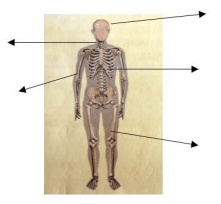 Саралау: Тапсырма арқылыСергіту сәті. Қ.Мырза-Әли «Не үшін?»«Суреттер сөйлейді» әдісі.Оқушыларға тақырыпқа байланысты суреттер көрсетіліп, тапсырма беріледі.Дескриптор:-Сурет бойынша адамның дене мүшелерін айтады.-Әрқайсысының қызметі туралы айтады;-Қаңқаның не үшін керектігін түсінеді;Талдау.Зерттеу жұмысы.(Ұ) Адамның дене қалпын түзу ұстауы (дене бітімі). (МК,ОТ) Эксперимент үшін 4 оқушыны шақыру.Оқушылардың біреуіне арқаға асатын сөмке,екіншісінің қолына портфель беріп, сыныпта арлы-берлі жүріп,содан кейін оқушыларға арқасымен бұрылып тұруға тапсырма беру.Қолына ауыр портфель ұстаған оқушы бір жағына қарай қисаяды,ал екінші    оқушының	арқасы    қисайған	жоқ. - Мектепке қай сөмке пайдалы?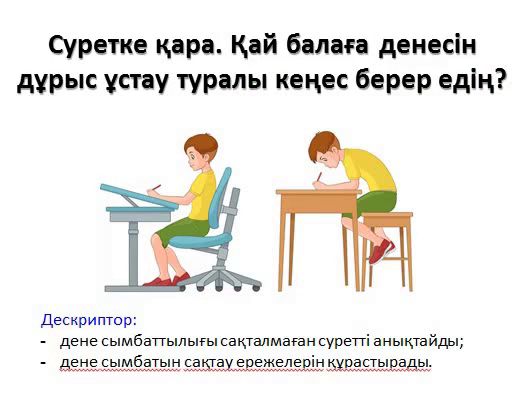 Оқушылар көргендері	бойынша    қорытынды    жасайды. - Қайсысы дұрыс? Неліктен ?Жинақтау.Зерттеу.Дескриптор: қаңқаның қызметін анықтайды; дене қалпын дұрыс ұстау қажеттілігін анықтайды;ҚБ.  Үш шапалақҚолдану.  (ТЖ) топтарға адам қаңқасының белгілі бір бөлігін таратып, олардың құрылымын, қызметін анықтау.Бос орынға қажетті сөздерді жаз.----------------------- бас пішінін береді.  Төс сүйек, ------------- және омыртқалар кеуде қуысын құрайды.  Қол мен аяқты ----------------------- мен ----------------------- құрайды. Қажетті сөздер: қабырғалар, қол сүйектері, бас сүйек, аяқ сүйектері.. Дескриптор: қаңқаның құрылымын анықтайдықаңқаның негізгі бөліктерінің атауын жазады; қаңқаның қызметін анықтайды және жазады; қаңқаның тірек қызметін сипаттайды; қаңқаның қорғаныс қызметін сипаттайды;Бағалау.   3 шапалақСаралау: Тапсырма арқылыСергіту сәті. Қ.Мырза-Әли «Не үшін?»«Суреттер сөйлейді» әдісі.Оқушыларға тақырыпқа байланысты суреттер көрсетіліп, тапсырма беріледі.Дескриптор:-Сурет бойынша адамның дене мүшелерін айтады.-Әрқайсысының қызметі туралы айтады;-Қаңқаның не үшін керектігін түсінеді;Талдау.Зерттеу жұмысы.(Ұ) Адамның дене қалпын түзу ұстауы (дене бітімі). (МК,ОТ) Эксперимент үшін 4 оқушыны шақыру.Оқушылардың біреуіне арқаға асатын сөмке,екіншісінің қолына портфель беріп, сыныпта арлы-берлі жүріп,содан кейін оқушыларға арқасымен бұрылып тұруға тапсырма беру.Қолына ауыр портфель ұстаған оқушы бір жағына қарай қисаяды,ал екінші    оқушының	арқасы    қисайған	жоқ. - Мектепке қай сөмке пайдалы?Оқушылар көргендері	бойынша    қорытынды    жасайды. - Қайсысы дұрыс? Неліктен ?Жинақтау.Зерттеу.Дескриптор: қаңқаның қызметін анықтайды; дене қалпын дұрыс ұстау қажеттілігін анықтайды;ҚБ.  Үш шапалақҚолдану.  (ТЖ) топтарға адам қаңқасының белгілі бір бөлігін таратып, олардың құрылымын, қызметін анықтау.Бос орынға қажетті сөздерді жаз.----------------------- бас пішінін береді.  Төс сүйек, ------------- және омыртқалар кеуде қуысын құрайды.  Қол мен аяқты ----------------------- мен ----------------------- құрайды. Қажетті сөздер: қабырғалар, қол сүйектері, бас сүйек, аяқ сүйектері.. Дескриптор: қаңқаның құрылымын анықтайдықаңқаның негізгі бөліктерінің атауын жазады; қаңқаның қызметін анықтайды және жазады; қаңқаның тірек қызметін сипаттайды; қаңқаның қорғаныс қызметін сипаттайды;Бағалау.   3 шапалақСаралау: Тапсырма арқылыСергіту сәті. Қ.Мырза-Әли «Не үшін?»«Суреттер сөйлейді» әдісі.Оқушыларға тақырыпқа байланысты суреттер көрсетіліп, тапсырма беріледі.Дескриптор:-Сурет бойынша адамның дене мүшелерін айтады.-Әрқайсысының қызметі туралы айтады;-Қаңқаның не үшін керектігін түсінеді;Талдау.Зерттеу жұмысы.(Ұ) Адамның дене қалпын түзу ұстауы (дене бітімі). (МК,ОТ) Эксперимент үшін 4 оқушыны шақыру.Оқушылардың біреуіне арқаға асатын сөмке,екіншісінің қолына портфель беріп, сыныпта арлы-берлі жүріп,содан кейін оқушыларға арқасымен бұрылып тұруға тапсырма беру.Қолына ауыр портфель ұстаған оқушы бір жағына қарай қисаяды,ал екінші    оқушының	арқасы    қисайған	жоқ. - Мектепке қай сөмке пайдалы?Оқушылар көргендері	бойынша    қорытынды    жасайды. - Қайсысы дұрыс? Неліктен ?Жинақтау.Зерттеу.Дескриптор: қаңқаның қызметін анықтайды; дене қалпын дұрыс ұстау қажеттілігін анықтайды;ҚБ.  Үш шапалақҚолдану.  (ТЖ) топтарға адам қаңқасының белгілі бір бөлігін таратып, олардың құрылымын, қызметін анықтау.Бос орынға қажетті сөздерді жаз.----------------------- бас пішінін береді.  Төс сүйек, ------------- және омыртқалар кеуде қуысын құрайды.  Қол мен аяқты ----------------------- мен ----------------------- құрайды. Қажетті сөздер: қабырғалар, қол сүйектері, бас сүйек, аяқ сүйектері.. Дескриптор: қаңқаның құрылымын анықтайдықаңқаның негізгі бөліктерінің атауын жазады; қаңқаның қызметін анықтайды және жазады; қаңқаның тірек қызметін сипаттайды; қаңқаның қорғаныс қызметін сипаттайды;Бағалау.   3 шапалақСаралау: Тапсырма арқылыСергіту сәті. Қ.Мырза-Әли «Не үшін?»«Суреттер сөйлейді» әдісі.Оқушыларға тақырыпқа байланысты суреттер көрсетіліп, тапсырма беріледі.Дескриптор:-Сурет бойынша адамның дене мүшелерін айтады.-Әрқайсысының қызметі туралы айтады;-Қаңқаның не үшін керектігін түсінеді;Талдау.Зерттеу жұмысы.(Ұ) Адамның дене қалпын түзу ұстауы (дене бітімі). (МК,ОТ) Эксперимент үшін 4 оқушыны шақыру.Оқушылардың біреуіне арқаға асатын сөмке,екіншісінің қолына портфель беріп, сыныпта арлы-берлі жүріп,содан кейін оқушыларға арқасымен бұрылып тұруға тапсырма беру.Қолына ауыр портфель ұстаған оқушы бір жағына қарай қисаяды,ал екінші    оқушының	арқасы    қисайған	жоқ. - Мектепке қай сөмке пайдалы?Оқушылар көргендері	бойынша    қорытынды    жасайды. - Қайсысы дұрыс? Неліктен ?Жинақтау.Зерттеу.Дескриптор: қаңқаның қызметін анықтайды; дене қалпын дұрыс ұстау қажеттілігін анықтайды;ҚБ.  Үш шапалақ«Адам қаңқасы» көрнекі кестесі;қаңқаның жеке бөліктерінің суреттері мен олардың аттары жазылған кесте;Сергіту сәті «Не үшін?»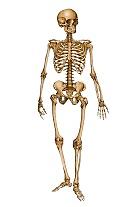  рюкзак және портфельФотосюжет «Біз партада дұрыс отырамыз ба?»Сабақтың соңы4 минСабақты қорыту. «Пазл құрастыру» әдісі Киіз үйдің қаңқасын сұрақтарға жауап беру арқылы құрастыруКЕРЕГЕ.Қаңқа қандай қызмет атқарады?ЕСІК.Қаңқа сүйіктері өсе ме?ШАҢЫРАҚ.Бас сүйегі ше?УЫҚ.Дене сымбатымыз дұрыс болу үшін қалай отырамыз?Кері байланыс:Осы сабақтан не білдің?Отырмын – ештеңе түсінбедім. Себебі?Тұрмын – түсіндім. Нені?Секіремін – жақсы түсіндім.  Неге?Үйге тапсырма: Қаңқаның бөліктері. Оқушылар суреттегі қаңқа бөліктерінің аттарын дәптерлеріне көшіріп жазады. (Бас сүйегі, омыртқа, қабырғалар, жауырындар, бұғана сүйектері, жамбас, аяқ-қол сүйектері)Қаңқаның қызметі.  Қалып кеткен сөздерді мәтін шығатындай етіп бос орындарға қою.(Адамның басының қалпын бас сүйегі береді. Қабырғалар, кеуде және омыртқа кеуде қуысын құрайды. Аяқтар мен қолдардың сүйектері олардың қалпын құрайды. Оларды аяқ және қол сүйектері деп атайды).Сабақты қорыту. «Пазл құрастыру» әдісі Киіз үйдің қаңқасын сұрақтарға жауап беру арқылы құрастыруКЕРЕГЕ.Қаңқа қандай қызмет атқарады?ЕСІК.Қаңқа сүйіктері өсе ме?ШАҢЫРАҚ.Бас сүйегі ше?УЫҚ.Дене сымбатымыз дұрыс болу үшін қалай отырамыз?Кері байланыс:Осы сабақтан не білдің?Отырмын – ештеңе түсінбедім. Себебі?Тұрмын – түсіндім. Нені?Секіремін – жақсы түсіндім.  Неге?Үйге тапсырма: Қаңқаның бөліктері. Оқушылар суреттегі қаңқа бөліктерінің аттарын дәптерлеріне көшіріп жазады. (Бас сүйегі, омыртқа, қабырғалар, жауырындар, бұғана сүйектері, жамбас, аяқ-қол сүйектері)Қаңқаның қызметі.  Қалып кеткен сөздерді мәтін шығатындай етіп бос орындарға қою.(Адамның басының қалпын бас сүйегі береді. Қабырғалар, кеуде және омыртқа кеуде қуысын құрайды. Аяқтар мен қолдардың сүйектері олардың қалпын құрайды. Оларды аяқ және қол сүйектері деп атайды).Сабақты қорыту. «Пазл құрастыру» әдісі Киіз үйдің қаңқасын сұрақтарға жауап беру арқылы құрастыруКЕРЕГЕ.Қаңқа қандай қызмет атқарады?ЕСІК.Қаңқа сүйіктері өсе ме?ШАҢЫРАҚ.Бас сүйегі ше?УЫҚ.Дене сымбатымыз дұрыс болу үшін қалай отырамыз?Кері байланыс:Осы сабақтан не білдің?Отырмын – ештеңе түсінбедім. Себебі?Тұрмын – түсіндім. Нені?Секіремін – жақсы түсіндім.  Неге?Үйге тапсырма: Қаңқаның бөліктері. Оқушылар суреттегі қаңқа бөліктерінің аттарын дәптерлеріне көшіріп жазады. (Бас сүйегі, омыртқа, қабырғалар, жауырындар, бұғана сүйектері, жамбас, аяқ-қол сүйектері)Қаңқаның қызметі.  Қалып кеткен сөздерді мәтін шығатындай етіп бос орындарға қою.(Адамның басының қалпын бас сүйегі береді. Қабырғалар, кеуде және омыртқа кеуде қуысын құрайды. Аяқтар мен қолдардың сүйектері олардың қалпын құрайды. Оларды аяқ және қол сүйектері деп атайды).Сабақты қорыту. «Пазл құрастыру» әдісі Киіз үйдің қаңқасын сұрақтарға жауап беру арқылы құрастыруКЕРЕГЕ.Қаңқа қандай қызмет атқарады?ЕСІК.Қаңқа сүйіктері өсе ме?ШАҢЫРАҚ.Бас сүйегі ше?УЫҚ.Дене сымбатымыз дұрыс болу үшін қалай отырамыз?Кері байланыс:Осы сабақтан не білдің?Отырмын – ештеңе түсінбедім. Себебі?Тұрмын – түсіндім. Нені?Секіремін – жақсы түсіндім.  Неге?Үйге тапсырма: Қаңқаның бөліктері. Оқушылар суреттегі қаңқа бөліктерінің аттарын дәптерлеріне көшіріп жазады. (Бас сүйегі, омыртқа, қабырғалар, жауырындар, бұғана сүйектері, жамбас, аяқ-қол сүйектері)Қаңқаның қызметі.  Қалып кеткен сөздерді мәтін шығатындай етіп бос орындарға қою.(Адамның басының қалпын бас сүйегі береді. Қабырғалар, кеуде және омыртқа кеуде қуысын құрайды. Аяқтар мен қолдардың сүйектері олардың қалпын құрайды. Оларды аяқ және қол сүйектері деп атайды).Киіз үй қаңқасының суретіСаралау – оқушыларға қалай  көбірек қолдау көрсетуді  жоспарлайсыз? Қабілеті жоғары оқушыларға қандай міндет қоюды жоспарлап отырсыз?Саралау – оқушыларға қалай  көбірек қолдау көрсетуді  жоспарлайсыз? Қабілеті жоғары оқушыларға қандай міндет қоюды жоспарлап отырсыз?Бағалау – оқушылардың материалды меңгеру деңгейін қалай тексеруді жоспарлайсыз?Бағалау – оқушылардың материалды меңгеру деңгейін қалай тексеруді жоспарлайсыз?Денсаулық және қауіпсіздік техникасының сақталуыДенсаулық және қауіпсіздік техникасының сақталуыҚабілетті оқушыларға жанындағы оқушыларға көмектесу міндетін қоямын.  Оқушыларға жеке көмек пен қолдау көрсетемін.Қабілетті оқушыларға жанындағы оқушыларға көмектесу міндетін қоямын.  Оқушыларға жеке көмек пен қолдау көрсетемін.Сабақ барысында мадақтау сөздер айту арқылы бағалау. Оқушылардың жауаптарын, іс-әрекеттеріне бақылау жүргізіп, түртіп алу  арқылы бағалау. Керібайланыс беру арқылыбағалау.Өзіндік бағалау Сабақ барысында мадақтау сөздер айту арқылы бағалау. Оқушылардың жауаптарын, іс-әрекеттеріне бақылау жүргізіп, түртіп алу  арқылы бағалау. Керібайланыс беру арқылыбағалау.Өзіндік бағалау Сергіту сәтін өткізу. Партада дұрыс отыруын, үшкір оқу құралдарын (қалам, қарындаш) қолдану қауіпіздігін ескеремін. Белсенді тақтаны тек 3 минут қолдануды жоспарлаймын.Сергіту сәтін өткізу. Партада дұрыс отыруын, үшкір оқу құралдарын (қалам, қарындаш) қолдану қауіпіздігін ескеремін. Белсенді тақтаны тек 3 минут қолдануды жоспарлаймын.РефлексияСабақ / оқу мақсаттары шынайы ма?Бүгін оқушылар   не білді?Сыныптағы ахуал   қандай болды?Мен жоспарлағансаралаушараларытиімдіболдыма?Мен берілгенуақытішіндеүлгердімбе? Мен өзжоспарымақандайтүзетулеренгіздімжəненеліктен?РефлексияСабақ / оқу мақсаттары шынайы ма?Бүгін оқушылар   не білді?Сыныптағы ахуал   қандай болды?Мен жоспарлағансаралаушараларытиімдіболдыма?Мен берілгенуақытішіндеүлгердімбе? Мен өзжоспарымақандайтүзетулеренгіздімжəненеліктен?РефлексияСабақ / оқу мақсаттары шынайы ма?Бүгін оқушылар   не білді?Сыныптағы ахуал   қандай болды?Мен жоспарлағансаралаушараларытиімдіболдыма?Мен берілгенуақытішіндеүлгердімбе? Мен өзжоспарымақандайтүзетулеренгіздімжəненеліктен?Оқу мақсаттары қол жетімді. Оқушылар бүгін қаңқаның құрылысын, қорғаныш қызметін анықтады. Сынып оқушылары сабақта сергек, белсенді болды. Қабілетті оқушы мен үлгерімі төмен оқушының жұпта, топта бір болуы тиімді болды. Мен берілген 40 минутта жоспарлаған сабақты өтіп үлгердім. Жоспарымда түзету болмады.Оқу мақсаттары қол жетімді. Оқушылар бүгін қаңқаның құрылысын, қорғаныш қызметін анықтады. Сынып оқушылары сабақта сергек, белсенді болды. Қабілетті оқушы мен үлгерімі төмен оқушының жұпта, топта бір болуы тиімді болды. Мен берілген 40 минутта жоспарлаған сабақты өтіп үлгердім. Жоспарымда түзету болмады.Оқу мақсаттары қол жетімді. Оқушылар бүгін қаңқаның құрылысын, қорғаныш қызметін анықтады. Сынып оқушылары сабақта сергек, белсенді болды. Қабілетті оқушы мен үлгерімі төмен оқушының жұпта, топта бір болуы тиімді болды. Мен берілген 40 минутта жоспарлаған сабақты өтіп үлгердім. Жоспарымда түзету болмады.Қорытынды бағамдау   Қандай екі нəрсе табысты болды (оқытуды да, оқуды да ескеріңіз)?1:  Қабілетті оқушы мен үлгерімі төмен оқушының жұпта, топта бір болуы2: Қалыптастырушы бағалауҚандай екі нəрсе сабақты жақсарта алды (оқытуды да, оқуды да ескеріңіз)?1. Зерттеу жұмыстары2: Топтық, жұптық жұмыстарСабақ барысында мен сынып немесе жекелеген оқушылар туралы менің келесі сабағымдыжетілдіругекөмектесетінне білдім?Зерттеу жұмыстары мен практикалық сабақтар тиімді Қорытынды бағамдау   Қандай екі нəрсе табысты болды (оқытуды да, оқуды да ескеріңіз)?1:  Қабілетті оқушы мен үлгерімі төмен оқушының жұпта, топта бір болуы2: Қалыптастырушы бағалауҚандай екі нəрсе сабақты жақсарта алды (оқытуды да, оқуды да ескеріңіз)?1. Зерттеу жұмыстары2: Топтық, жұптық жұмыстарСабақ барысында мен сынып немесе жекелеген оқушылар туралы менің келесі сабағымдыжетілдіругекөмектесетінне білдім?Зерттеу жұмыстары мен практикалық сабақтар тиімді Қорытынды бағамдау   Қандай екі нəрсе табысты болды (оқытуды да, оқуды да ескеріңіз)?1:  Қабілетті оқушы мен үлгерімі төмен оқушының жұпта, топта бір болуы2: Қалыптастырушы бағалауҚандай екі нəрсе сабақты жақсарта алды (оқытуды да, оқуды да ескеріңіз)?1. Зерттеу жұмыстары2: Топтық, жұптық жұмыстарСабақ барысында мен сынып немесе жекелеген оқушылар туралы менің келесі сабағымдыжетілдіругекөмектесетінне білдім?Зерттеу жұмыстары мен практикалық сабақтар тиімді Қорытынды бағамдау   Қандай екі нəрсе табысты болды (оқытуды да, оқуды да ескеріңіз)?1:  Қабілетті оқушы мен үлгерімі төмен оқушының жұпта, топта бір болуы2: Қалыптастырушы бағалауҚандай екі нəрсе сабақты жақсарта алды (оқытуды да, оқуды да ескеріңіз)?1. Зерттеу жұмыстары2: Топтық, жұптық жұмыстарСабақ барысында мен сынып немесе жекелеген оқушылар туралы менің келесі сабағымдыжетілдіругекөмектесетінне білдім?Зерттеу жұмыстары мен практикалық сабақтар тиімді Қорытынды бағамдау   Қандай екі нəрсе табысты болды (оқытуды да, оқуды да ескеріңіз)?1:  Қабілетті оқушы мен үлгерімі төмен оқушының жұпта, топта бір болуы2: Қалыптастырушы бағалауҚандай екі нəрсе сабақты жақсарта алды (оқытуды да, оқуды да ескеріңіз)?1. Зерттеу жұмыстары2: Топтық, жұптық жұмыстарСабақ барысында мен сынып немесе жекелеген оқушылар туралы менің келесі сабағымдыжетілдіругекөмектесетінне білдім?Зерттеу жұмыстары мен практикалық сабақтар тиімді Қорытынды бағамдау   Қандай екі нəрсе табысты болды (оқытуды да, оқуды да ескеріңіз)?1:  Қабілетті оқушы мен үлгерімі төмен оқушының жұпта, топта бір болуы2: Қалыптастырушы бағалауҚандай екі нəрсе сабақты жақсарта алды (оқытуды да, оқуды да ескеріңіз)?1. Зерттеу жұмыстары2: Топтық, жұптық жұмыстарСабақ барысында мен сынып немесе жекелеген оқушылар туралы менің келесі сабағымдыжетілдіругекөмектесетінне білдім?Зерттеу жұмыстары мен практикалық сабақтар тиімді 